Publicado en Valencia el 26/09/2016 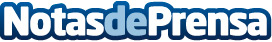 Private Credit, consigue un crédito en 24 horasPrivate Credit quiere ayudar a sus clientes a encontrar la mejor solución para afrontar sus problemas económicos. Si se pasa por una mala racha, se trata de una solución discreta para salir del paso con uno de sus créditos urgentes, en solo 24 horas


Datos de contacto:Private Credit960 42 43 44Nota de prensa publicada en: https://www.notasdeprensa.es/private-credit-consigue-un-credito-en-24-horas_1 Categorias: Finanzas Valencia http://www.notasdeprensa.es